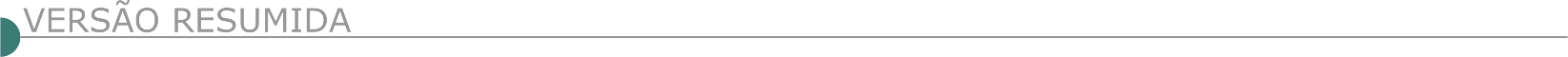 ESTADO DE MINAS GERAISCOMPANHIA DE DESENVOLVIMENTO DE MINAS GERAIS - CODEMGE AVISO DE LICITAÇÃO PUBLICAÇÃO DO AVISO DE EDITAL DO PREGÃO ELETRÔNICO CODEMGE N° 74/2023. Critério de Julgamento: Menor preço. Modo da Disputa: Aberto. Processo Interno CODEMGE n° 1023/2023, SEI n° 5030.01.0001023/2023-03. Base Legal: Lei Federal n° 13.303/2016. Objeto: Contratação de empresa especializada para implantação, execução e acompanhamento dos projetos técnicos de recomposição da flora nas áreas de preservação permanentes (APPs) nos córregos Salto e Liso, em Uberlândia\MG, e nascente do ribeirão Araras em Araguari\ MG. Data, Horário e Local: 29/11/2023 às 09h00 no site www.compras.mg.gov.br. Edital e Anexos disponíveis em: www.compras.mg.gov.br, www.codemge.com.br ou na sede da CODEMGE, no Edifício Gerais, 6º andar, Cidade Administrativa de Minas Gerais sita à Rodovia Papa João Paulo II, nº 4.001, Serra Verde, Belo Horizonte/MG, CEP 31.630- 901, de segunda à sexta-feira, das 9h às 12h e de 14h às 16hPREFEITURA MUNICIPAL DE BALDIM - PROCESSO LICITATÓRIO Nº. 039/2023 Aviso De Licitação A Prefeitura de Baldim/MG, torna público que fará Processo Licitatório Nº. 039/2023 - Pregão Eletrônico Nº. 019/2023, Registro De Preços dos serviços de Tapa Buracos, readequação e construção de redutores de velocidade, com concreto betuminoso usinado a quente. Menor Preço, Data de entrega dos envelopes de Proposta e Documentação: 04/12/2023 até às 08:00 Informações e o edital poderão ser obtidos na Prefeitura de Baldim, Rua Vitalino Augusto, 635, Centro - (31) 3718-1255, licitacao@baldim.mg.gov.br. CENTRAL DE MINAS PREFEITURA MUNICIPAL AVISO DE LICITAÇÃO - PROCESSO LICITATÓRIO Nº 79/2023 TOMADA DE PREÇOS Nº 22/2023 O Município de Central de Minas/ MG comunica que abrirá Processo Licitatório nº 79/2023, modalidade Tomada de Preços nº 22/2023, cujo objeto será a contratação de empresa de engenharia para pavimentação de vias, no município de Central de Minas. Abertura no dia 01 de dezembro de 2023, às 08h30min, na sala de licitações da Prefeitura. Maiores informações e cópia do Edital poderão ser obtidas junto a Prefeitura Municipal de Central de Minas/MG, Av. Prefeito Genil Mata da Cruz Nº 12, Centro, pelo tel: (33) 3243-0223 ou pelo E-mail: licitacentral2013@hotmail.com. CONCEIÇÃO DO RIO VERDE PREFEITURA MUNICIPAL CONCORRÊNCIA ELETRÔNICA Nº 00006/2023 Aviso de Licitação: Processo Licitatório nº 00219/2023. Concorrência Eletrônica nº 00006/2023. O Objeto da presente Licitação é a Contratação de Empresa de engenharia civil por empreitada global com fornecimento de material e mão de obra para o recapeamento asfáltico das seguintes ruas: João Pinto Trecho Inicial de 135 metros, Rua Santa Rosa e Praça da Bíblia em frente ao Hospital, no Município de Conceição do Rio Verde/MG. Tipo: Menor Preço Global por Empreitada, tudo na forma da Lei Federal de nº 14.133/2021 e suas alterações, da Lei Complementar nº 123/2006, da Lei nº 11.488/2007, cuja sessão será realizada no dia 04 de dezembro de 2023, às 14h00min, pela Plataforma de Licitações Online: Licitar Digital. Informações complementares poderão ser obtidas junto à Plataforma Licitar Digital, no site: https://licitar.digital/, ou junto ao Agente de Contratação e Equipe de Contratação, com endereço na Praça Prefeito Edward Carneiro, nº 11, Centro, na cidade de Conceição do Rio Verde, Estado de Minas Gerais, CEP: 37.430-000. Ver Site: www.conceicaodorioverde.mg.gov.br. CONCORRÊNCIA ELETRÔNICA Nº 00007/2023. Aviso de Licitação: Processo Licitatório nº 00221/2023. Concorrência Eletrônica nº 00007/2023. O Objeto da presente Licitação é a Contratação de Empresa de engenharia civil por empreitada global com fornecimento de material e mão de obra para construção de muro de arrimo e de divisa e instalação de calhas no prédio anexo à Escola Municipal Coronel Gabriel Carneiro, conforme Termo Aditivo ao Convênio nº 1261001315/2021, celebrado entre o Município de Conceição do Rio Verde e a Secretaria de Estado de Educação - SEE, tipo Menor Preço Global por Empreitada, tudo na forma da Lei Federal de nº 14.133/2021 e suas alterações, da Lei Complementar nº 123/2006, da Lei nº 11.488/2007, cuja sessão será realizada no dia 06 de dezembro de 2023, às 14h00min, pela Plataforma de Licitações Online: Licitar Digital. Informações complementares poderão ser obtidas junto à Plataforma Licitar Digital, no site: https://licitar.digital/, ou junto ao Agente de Contratação e Equipe de Contratação, com endereço na Praça Prefeito Edward Carneiro, nº 11, Centro, na cidade de Conceição do Rio Verde, Estado de Minas Gerais, CEP: 37.430-000. Ver Site: www.conceicaodorioverde.mg.gov.br. ESMERALDAS PREFEITURA MUNICIPAL AVISO DE LICITAÇÃO CONCORRÊNCIA Nº 005/2023 - PROCESSO Nº 174/2023O MUNICÍPIO DE ESMERALDAS, através da Secretaria Municipal de Planejamento e Gestão e da Comissão Permanente de Licitação, nomeada pelo Decreto Municipal em vigor, torna público que fará realizar, na sua condição de ente municipal competente a tanto, licitação na modalidade CONCORRÊNCIA que será regida pela Lei Federal nº 8.666, de 21/06/1993, Lei Complementar nº 123, de 14/12/2006, e pelas disposições contidas no presente edital e demais legislações aplicáveis. Objeto: Contratação de empresa de engenharia especializada para a execução de serviços dos sistemas de abastecimento de água, esgotamento sanitário e drenagem pluvial da Escola Municipal Flávia Cristina de Oliveira, situada na Rua Bom Sucesso, esquina com Rua Angra dos Reis, Bairro São Pedro, Esmeraldas/MG. Recebimento dos envelopes:Até as 09h00min do dia 18/12/2023. Abertura dos envelopes: Às 09h01min do dia 18/12/2023. O Edital e seus anexos poderão ser obtidos no site www.esmeraldas.mg.gov.br, a partir do dia 16/11/2023, acessando a aba “Transparência e Acesso à Informação” opção “Licitações e Contratos” – “Licitações”, ou solicitados pelo e-mail licitacaoesmeraldas@gmail.com em caso de indisponibilidade do sítio eletrônico. GONÇALVES PREFEITURA MUNICIPAL TOMADA DE PREÇOS Nº 005/2023. AVISO DE LICITAÇÃO - TOMADA DE PREÇOS. O Município de Gonçalves/ MG, com sede na Rua Cap. Antônio Carlos, nº 196, Centro, Gonçalves/MG, torna público que se encontra aberto o Processo Licitatório nº 097/2023, Tomada de Preços nº 005/2023 com objetivo de execução de obra de construção de ponte em estrutura mista no Bairro “Córrego da Foice”. Data limite para entrega dos envelopes e abertura da primeira sessão: 05/12/2023 às 08h30min. Edital disponível em: www.goncalves.mg.gov.br. Informações: marcio@goncalves.mg.gov.br ou luana. marcio.licitacao@gmail.com. GUAPÉ PREFEITURA MUNICIPAL EDITAL DE LICITAÇÃO – CONCORRÊNCIA PÚBLICA N.° 006/2023 PROCESSO N.° 233/2023. Recebimento de Envelopes de n.° 01 e 02 até às 09h do dia 21/12/2023. Objeto: Seleção de propostas visando à contratação de empresa para prestação de serviços na área de engenharia, incluindo mão de obra, materiais e disponibilização de equipamentos necessários para pavimentação asfáltica em Concreto Betuminoso Usinado a Quente – CBUQ, na Estrada de Guapé à Comunidade de Aparecida do Sul. Edital disposição: Prefeitura Municipal de Guapé. Tel: (35) 3856-1250, www.transparencia.guape.mg.gov.br. GUARANÉSIA PREFEITURA MUNICIPAL EXTRATO DE EDITAL. PROCESSO Nº. 181/2023 TOMADA DE PREÇO Nº. 006/2023. Menor Preço da Empreitada Global. Objeto: Prestação de serviço para execução de obra de fechamento da Praça do Pontilhão Érico Queiroz em Guaranésia/MG, conforme emenda especial nº. 202341400005. Data e hora de abertura: 05/12/2023 às 9h. Processo nº. 182/2023 – Tomada de Preço nº. 007/2023. Menor Preço da Empreitada Global. Objeto: Prestação de serviço para execução de obra de construção de banheiros e parte da arquibancada do campo Guarazão em Guaranésia/MG, conforme emenda especial nº. 202341400005. Data e hora de abertura: 05/12/2023 às 14h. Os editais na íntegra e demais arquivos complementares estão disponíveis no site oficial da Prefeitura Municipal de Guaranésia através do link http://www.prefguaranesia.mg.gov.br/adm2017/editais-em-andamento/. Maiores informações pelo telefone: (35) 3555-2245. ITUMIRIM PREFEITURA MUNICIPAL TOMADA DE PREÇO Nº 08/2023 O Município de Itumirim torna público para conhecimento dos interessados a Republicação do edital de Tomada de Preço nº. 08/2023 - Processo Licitatório nº 82/2023. Objeto: Contratação de empresa especializada para execução de obra de reforma da sede do PSF do Município de Itumirim, localizada na Avenida Dom Inocêncio, nº 55, Centro, conforme edital e demais anexos, incluindo o fornecimento de materiais, equipamentos e mão de obra. Recebimento dos envelopes até o dia 04/12/2023 às 09hs00min, na Praça dos Três Poderes, 160 - Centro - Itumirim/MG. Informações (35) 3823 1445 ou site: www.itumirim.mg.gov.br. JUATUBA PREFEITURA MUNICIPAL PREGÃO ELETRÔNICO Nº 048/2023 PA 230/2023 Contratação de empresa para prestação de serviços de reforma e engenharia de natureza comum, nas edificações da Unidade Básica de Saúde no bairro Bela Vista no município de Juatuba/ MG- RESOLUÇÃO ESTADUAL 8429/2022. Menor preço GLOBAL. Exclusivo ME/EPP. Data e hora da sessão: 29/11/2023 às 08:30 horas (horário de Brasília). Edital disponível em: www.comprasnet.gov.br, www.juatuba.mg.gov.br email licitacao@juatuba.mg.gov.br. Telefone: 31 3535-8200.MURIAÉ - AVISO DE LICITAÇÃO - CONCORRÊNCIA PÚBLICA Nº 024/2023 Objeto: Lote 01: Contratação de empresa de engenharia para execução de recuperação de infraestrutura destruída por desastre com construção de estrutura de contenção em solo reforçado com geogrelha na rua 1° de Maio no bairro Gaspar, compreendendo fornecimento de material e mão de obra / Lote 02: Contratação de empresa de engenharia para execução de recuperação de infraestrutura destruída por desastre com a construção de estrutura de contenção em Gabião, aterro compactado, proteção de talude, recomposição da via e muro de flexão, na rua Dejair Dias de Carvalho no bairro Cerâmica, compreendendo fornecimento de material e mão de obra / Lote 03: Contratação de empresa de engenharia para execução de contenção no bairro São Joaquim, incluindo muro misto, muro de solo-cimento ensacado e toda recomposição e urbanização da via, na rua Manoel Medina, compreendendo fornecimento de material e mão de obra – Abertura da sessão de licitação marcada para o dia 15/12/2023 às 08:30 horas, na sala de reunião do Setor de Licitação, situado no Centro Administrativo “Pres. Tancredo Neves”, Av. Maestro Sansão, 236/3º andar, Centro, Muriaé – MG – Edital disponível no site https://muriae.mg.gov.br/ e no Setor de Licitação – Informações através do telefone (32) 3696.3317.NOVA SERRANA PREFEITURA MUNICIPAL EDITAL DO PROCESSO LICITATÓRIO Nº 215/2023, TOMADA DE PREÇOS Nº 013/2023. Objeto: Prestação de serviços de pavimentação em blocos de concreto intertravado e drenagem pluvial na Rua José Antônio dos Santos, Bairro Eldorado, Município de Nova Serrana-MG. Entrega dos envelopes dia 04/12/2023, às 09h30min. Mais informações pelo telefone (37) 3226.9011.NANUQUE PREFEITURA MUNICIPAL AVISO DE LICITAÇÃO – PREGÃO PRESENCIAL 055/2023 O Município de Nanuque/MG torna público que estará realizando licitação na modalidade de Pregão Presencial – 055/2023, para registro de preços para contratação de empresa, através do Sistema de Registro de Preço, para prestação de serviços de engenharia relacionados à conservação e manutenção(preventiva e corretiva com fornecimento de materiais, equipamentos e mão de obra) de imóveis da Secretaria M de Saúde (próprios e conveniados), no âmbito do Município de Nanuque/ MG. Abertura será às 09h:00mm do dia 29 de novembro 2023. O Edital poderá ser consultado no endereço www.nanuque.mg.gov.br. OURO FINO PREFEITURA MUNICIPAL PROCESSO LICITATÓRIO Nº. 279/2023 MODALIDADE TOMADA DE PREÇOS Nº 007/2023. Aviso de Licitação do tipo menor preço por empreitada global, para execução de obra pública, incluindo material e mão de obra, para Construção de Adutora de Água Bruta a ser Implantada na Barragem Gargatá, conforme memorial descritivo, planilha orçamentária, cronograma físico financeiro, e projetos anexos. A entrega dos envelopes será no dia 04/12/2023 até às 09:15h. O instrumento convocatório em inteiro teor estará à disposição dos interessados de 2ª a 6ª feira, das 09h às 15h30, na Av. Cyro Gonçalves, 173, Ouro Fino - MG, CEP 37570-000 e poderá ser obtido pelo endereço eletrônico: www.ourofino.mg.gov.br. PARAOPEBA - PREFEITO MUNICIPAL AVISO DE TOMADA DE PREÇOS Nº028/2023. A Prefeitura Municipal de Paraopeba/MG torna público que no dia 04/12/2023, às 09H30 horas, realizará, no Dep. de Compras Licitações, Contratos e Convênios, sito na Rua Américo Barbosa nº13, Centro, nesta, licitação na modalidade Tomada de Preços, onde serão recebidos e abertos os envelopes de habilitação e propostas, Cujo Objeto é a “Contratação De Empresa Especializada Para Elaborar Projeto De Continuação Da Canalização Do Corrego Do Beco/Interceseção Com Corrego Matias” quantitativos e especificações constantes no Edital. Poderão participar do certame as empresas devidamente cadastradas até às 17 horas do dia 29/11/2023. O edital poderá ser obtido no endereço supra ou através do site www.paraopeba.mg.gov.br ou ainda pelo email licitacaoparaopebamg@paraopeba.mg.gov.br. Informações através do telefone: 031 3714-1442, no horário de 13:00 às 17:00 horas. PIMENTA PREFEITURA MUNICIPAL TP Nº 09/23. PL Nº 84/23 Objeto: Restauração de Casarão Público (Antiga Prefeitura Municipal), Av. JK, 37, Centro, no Município de Pimenta/MG. Protocolo e Sessão: 06/12/23 às 09h00min. Edital: www.pimenta.mg.gov.br/portalprefeitura/ Informações: (37) 3412-2820. RIO ACIMA PREFEITURA MUNICIPAL AVISO LICITAÇÃO- TOMADA DE PREÇOS Nº 006/2023. Objeto: Construção UBS - ROSARIO. Data da Abertura: 31/11/2023 às 09h00min. Disponível no site www.prefeiturarioacima.mg.gov.br. Demais informações na sede da Prefeitura, Rua Afonso Pena, 330, Centro, horário das 08hs às 17hs. Comissão de Licitações. TURMALINA PREFEITURA MUNICIPAL AVISO DE LICITAÇÃO TOMADA DE PREÇOS Nº 005/2023 Torna público que realizará Tomada de Preços Tipo: Menor Preço Global - Regime de Execução Indireta: Empreitada por Preço Global, destinado à Contratação de empresa do ramo de engenharia para Construção de Praça Pública na Rua Santa Bárbara, s/n, Bairro Nova Turmalina, município de Turmalina/MG, em conformidade com o Memorial Descritivo, projetos e Planilha Orçamentária, através do Termo do Convênio de Saída nº 1301001196/2023 – SEINFRA – Plano de Trabalho nº 001779/2023, conforme condições e detalhamentos previstos no respectivo edital e seus anexos, com entrega dos envelopes de habilitação e proposta até às 08:00 horas do dia 05 de dezembro de 2023. Nos termos da Lei Federal n° 8.666, de 21 de junho de 1993, e suas alterações, Lei Complementar Federal 123/2006 e alterações posteriores, Lei Complementar Municipal 1.597/2011. Demais informações e Edital à disposição na Av. Lauro Machado, nº 230 – Centro ou pelo telefone nº (38) 3527-1257 (atendimento em h. comercial) pelo e-mail: licita20172020@yahoo.com e pelo site: https://www.turmalina.mg.gov.br.  MINISTÉRIO DA DEFESA - COMANDO DO EXÉRCITO - COMANDO MILITAR DO PLANALTO - 2 BATALHÃO FERROVIÁRIO - PREGÃO ELETRÔNICO Nº 44/2023 - (LEI Nº 14.133/2021)Objeto: Objeto: Pregão Eletrônico - Registro de preços para contratação de prestação de Serviço de Coleta, Transporte e Destinação Final de Resíduos sólidos, semi-sólidos e líquidos e Locação de Banheiros Químicos, para as atividades do 2º Batalhão Ferroviário na Sede e nas Obras executadas por esta Organização Militar (OM). Edital a partir de: 14/11/2023 das 08:00 às 16:30 Hs - Endereço: Rua Professora Lourdes Naves, 750 - Santo Antonio - Araguari (MG) - Entrega da Proposta:  a partir de 14/11/2023 às 08:00Hs - Abertura da Proposta:  em 29/11/2023 às 09:30Hs, no endereço: www.compras.gov.br. MINISTÉRIO DO DESENVOLVIMENTO REGIONAL-  CIA DE DESENV. DO V. DO SAO FRANCISCO-M.CLARORDC ELETRÔNICO Nº 65/2023 - (LEI Nº 12.462/2011)Objeto: Objeto: Execução de obras de pavimentação com Pré-Misturado a Frio (PMF) de vias urbanas e distritais diversas, nos municípios de Rio Pardo de Minas e Rubim, na área de atuação da 1ª Superintendência Regional da Codevasf, no estado de Minas Gerais, dividida em 03 itens - Edital a partir de: 13/11/2023 das 08:00 às 12:00 Hs e das 14:00 às 17:30 Hs - Endereço: Av. Geraldo Athayde, N.º 483 - Alto São João - Montes Claros (MG) - Telefone: (0xx38) 21047823 - Fax: (0xx38) 21047824 - Entrega da Proposta: 13/11/2023 às 08:00Hs.RDC ELETRÔNICO Nº 66/2023 - (LEI Nº 12.462/2011)Objeto: Objeto: Execução de obras de pavimentação com piso intertravado de concreto com blocos sextavados de concreto (bloquetes) em vias urbanas diversas nos municípios de Santa Maria do Salto e Santo Antônio do Jacinto, na área de atuação da 1ª Superintendência Regional da Codevasf, no estado de Minas Gerais, dividida em 02 itens - Edital a partir de: 13/11/2023 das 08:00 às 12:00 Hs e das 14:00 às 17:30 Hs - Endereço: Av. Geraldo Athayde, N.º 483 - Alto São João - Montes Claros (MG) - Telefone: (0xx38) 21047823 - Fax: (0xx38) 21047824 - Entrega da Proposta: 13/11/2023 às 08:00Hs.MINISTÉRIO DA CULTURA - INSTITUTO BRASILEIRO DE MUSEUS - ESCRITÓRIO DE REPRESENTAÇÃO DO IBRAM/MG-ES - CONCORRÊNCIA ELETRÔNICA Nº 1/2023 - (LEI Nº 14.133/2021)Objeto: Contratação dos serviços especializados para execução dos Projetos Executivos e Complementares de Restauro e construção do Anexo do Museu Regional Casa dos Ottoni, unidade integrante do Ibram. Edital a partir de: 14/11/2023 das 09:00 às 17:59 Hs - Endereço: Avenida Alvares Cabral, 1605 - 10 Andar - Santo Agostinho - Belo Horizonte (MG) - Telefone: (0xx61) 35214456 - Entrega da Proposta: 14/11/2023 às 09:00Hs.MINISTÉRIO DA EDUCAÇÃO - UNIVERSIDADE FEDERAL DE UBERLÂNDIA - PREGÃO ELETRÔNICO Nº 99/2023 - (LEI Nº 14.133/2021) Objeto: Pregão Eletrônico - Contratação de empresa para executar a reforma da infraestrutura esportiva dos Ginásios G-01 e G-02 do Campus Educação Física da Universidade Federal de Uberlândia - Edital a partir de: 16/11/2023 das 08:00 às 17:00 Hs - Endereço: Av. João Naves de Ávila, Nº 2121, Campus Santa Mônica - - Uberlândia (MG) - Entrega da Proposta:  a partir de 16/11/2023 às 08:00Hs - Abertura da Proposta:  em 01/12/2023 às 09:00Hs, no endereço: www.compras.gov.brSECRETARIA EXECUTIVA - SUBSECRETARIA DE PLANEJAMENTO E ORÇAMENTO - INSTITUTO FEDERAL DE EDUCAÇÃO, CIÊNCIA E TECNOLOGIA DE MINAS GERAIS- RDC ELETRÔNICO Nº 5/2023 - (LEI Nº 12.462/2011)Objeto: Contratação de empresa especializada para retomada de execução de obra do Restaurante Escolar do Campus Congonhas conforme condições, quantidades e exigências estabelecidas neste Edital e seus anexos. O edital completo, projetos e outros anexos estão disponíveis para download no endereço https://sisplan.ifmg.edu.br/anexo/anexolicitateca/proc/17640. Edital a partir de: 13/11/2023 das 08:00 às 12:00 Hs e das 13:00 às 17:00 Hs - Endereço: Avenida Michael Pereira de Souza, Nº 3007 - Campinho - Congonhas (MG)Entrega da Proposta: 13/11/2023 às 08:00Hs.UNIVERSIDADE FEDERAL DE VIÇOSA - CONCORRÊNCIA Nº 6/2023 - (LEI Nº 8.666/1993)Objeto: Objeto: Execução da Primeira Etapa da obra de construção do Edifício do Direito, situado no Campus da Universidade Federal de Viçosa, em Viçosa MG - Edital a partir de: 13/11/2023 das 08:00 às 11:59 Hs e das 14:00 às 17:59 Hs - Endereço: Av.p.h.rolfs - S/n - Campus Universitário - - Diretoria de Projetos e Obras - Viçosa (MG)Entrega da Proposta: 13/12/2023 às 09:30Hs.	ESTADO DA BAHIASECRETARIA DE DESENVOLVIMENTO URBANO COMPANHIA DE DESENVOLVIMENTO URBANO DO ESTADO DA BAHIA – CONDER - COMPANHIA DE DESENVOLVIMENTO URBANO DO ESTADO DA BAHIA - CONDER AVISO - LICITAÇÃO PRESENCIAL Nº 074/23 CONDER Abertura: 24/01/2024, às 09h:30m. Objeto: CONTRATAÇÃO INTEGRADA DE EMPRESA ESPECIALIZADA VISANDO A ELABORAÇÃO DE PROJETOS BÁSICOS E EXECUTIVOS E EXECUÇÃO DAS OBRAS DE REQUALIFICAÇÃO, RESTAURAÇÃO, REFORMA E AMPLIAÇÃO DO TEATRO CASTRO ALVES, LOCALIZADO NO MUNICÍPIO DE SALVADOR - BAHIA. O Edital e seus anexos estarão à disposição dos interessados no site da CONDER (http://www.conder.ba.gov.br) no campo licitações, a partir do dia 20/11/2023. EMBASA - AVISO DA LICITAÇÃO Nº 113/23 A Embasa torna público que realizará a LICITAÇÃO n.º 113/23, processada de acordo com as disposições da Lei nº 13.303/2016, Lei complementar 123/2006 e Regulamento Interno de Licitações e Contratos da EMBASA. Objeto: Realocação da adutora de água tratada do sistema integrado de abastecimento de água de Itaberaba, município de Itaberaba - BA. Disputa: 11/12/2023 às 15h. (Horário de Brasília-DF). Recursos Financeiros: Próprios. O Edital e seus anexos encontram-se disponíveis para download no site www.licitacoes-e.com.br. (Licitação BB nº: 1027786). O cadastro da proposta deverá ser feito no site www.licitacoes-e.com.br, antes da abertura da sessão pública. Informações através do e-mail: plc.esclarecimentos@embasa.ba.gov.br ou por telefone: (71) 3372-4756/4764. ESTADO DO ESPIRÍTO SANTOSECRETARIA DE ESTADO DA AGRICULTURA, ABASTECIMENTO, AQUICULTURA E PESCA - SEAG - AVISO DE ABERTURA DO EDITAL DE CONCORRÊNCIA Nº 009/2023 Órgão: Secretaria da Agricultura, Abastecimento, Aquicultura e Pesca - SEAG. Processo nº: 2023-RNKLR ID CidadES/TCE-ES: 2023.500E0600012.01.0041 Objeto: Contratação de empresa para execução de serviço de pavimentação do Trecho entre a Comunidade de Santa Fé, Zona Rural do Município de Apiacá/es e término no Entroncamento de Acesso as Comunidades de Bonsucesso/Taquaruçu, localizados no Município de Mimoso do Sul/ES, com extensão de 13 km. Valor Estimado: R$ 19.776.189,93 (Dezenove milhões, setecentos e setenta e seis mil, cento e oitenta e nove reais e noventa e três centavos). Abertura da Sessão Pública: 18/12/2023 às 10h. Local de Realização da Sessão Pública: Rua Raimundo Nonato, 116, Forte São João, Vitória, ES. O Edital poderá ser adquirido junto à CPL/SEAG, 5º andar no endereço acima citado, de segunda a sexta-feira, no horário de 09h às 12h e 13h30min às 16h, bem como pelo site www.compras.es.gov.br, cpl@seag.es.gov.br ou tel.: (27) 3636-3670. - PUBLICIDADE -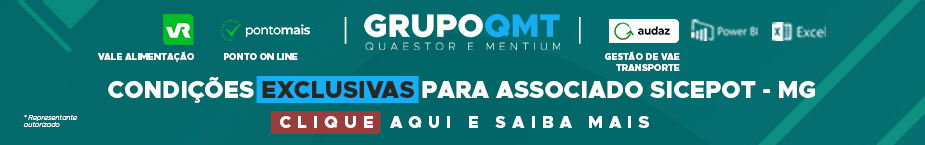 - PUBLICIDADE -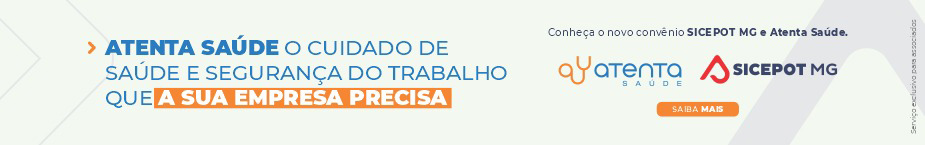 